ФотоАртикулМатериал опушкиЦветРазмерыЦена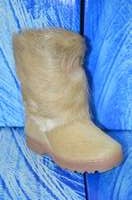  055нутрия  бежевый 27-14, 28-3, 29-2, 30, 31,  332500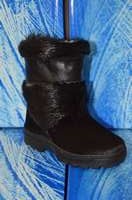   055нутрия кожаная полосачерный 29 2500 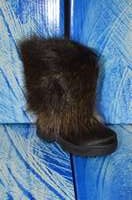 055енот натурал 26 2800 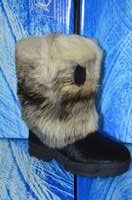 055 корсак серый31, 32 2800 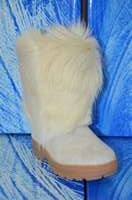 055 корсак  белый 28, 292500 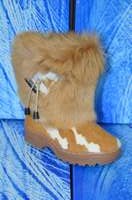 055 корсакБежево белые пятна  282500 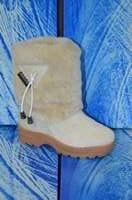 055 мутон белый 272300 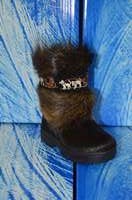 055-10нутрия  Темно бежевый 262500 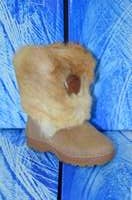 055 корсак бежевый27 2500 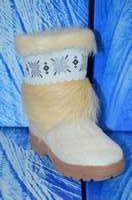 055-110нутрия белый  262500 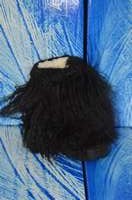 055лама  черный28 1400 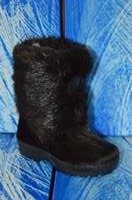 055 нутрияТемно коричневый 27 2500 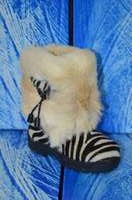 055 корсакБелый зебра  272300 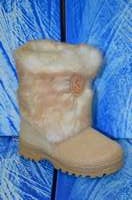 055кролик  Бежево белый 262100 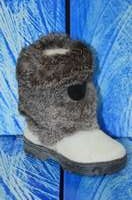 055кролик серый 26  2300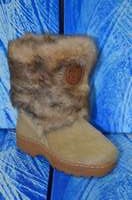 055кролик  Бежево черный27 2100 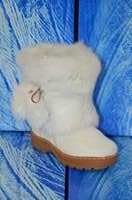 055кролик Белый помпоны  272300 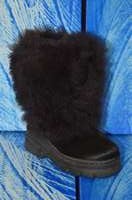 055 тоскана Черныйтанзания 261400 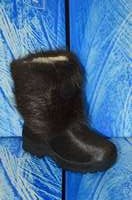 055 нутрия олива27-2, 28 2500 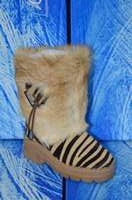 055 корсакБежевый зебра танзания  291900 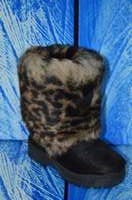 055тоскана Черный лео 26 1900 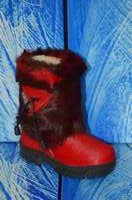 055 кроликкрасный 27 1900 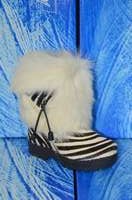 055тоскана Белый зебра 27-3, 28 1900 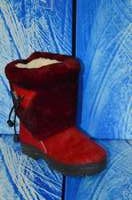 055 мутонКрасно черный  271900 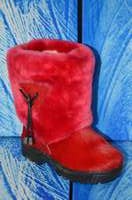 055мутон красный 27  1900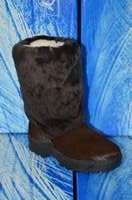 055 мутонкоричневый 27, 31-5 2500 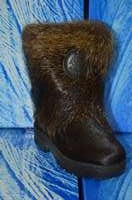 055 нутрияТемно бежевый 27-3, 28-2, 29, 30 2500 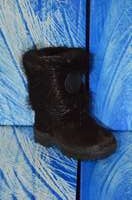 055 Нутрия черный 27, 28 2500 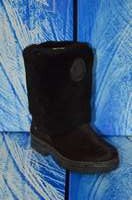 055 мутон черный 302500 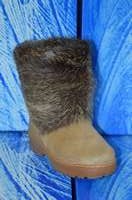 055 нутрия Темно бежевый26-4, 27-3, 32  2500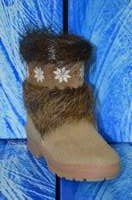 055-110 нутрияТемно бежевый  28,29,32 2500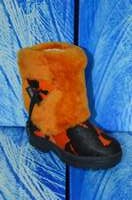 055 мутоноранжевый 27-3 1900 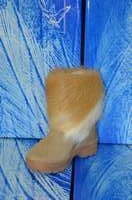 055 нутрияБело бежевый 28,31 2500 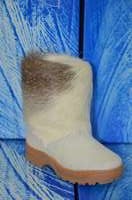 055 нутрияБело серый 29 2500 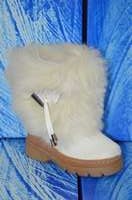 055 тосканаБелыйтанзания 26-3,27 1900 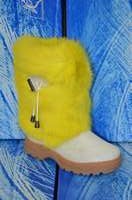 055 кроликлимон 27,31 1900 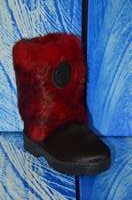 055кролик Черно красный  27-21900 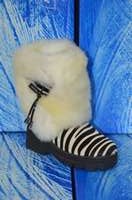 055 тоскана Белый зебра танзания29-3 1900 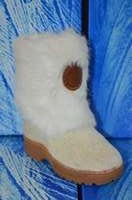 055 кролик белый 271900 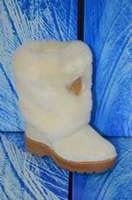 055 тоскана белый 27-2,282100 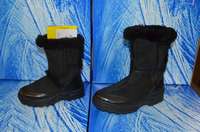 214  велюр черный26,32 1400 